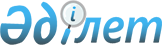 Қазақстан Республикасы Үкіметінің 2000 жылғы 26 шілдедегі N 1126 қаулысына өзгеріс пен толықтырулар енгізу туралыҚазақстан Республикасы Үкіметінің қаулысы 2000 жылғы 2 қараша N 1654

      Қазақстан Республикасының Үкіметі қаулы етеді: 

      1. "Қазақстан Республикасы Үкіметінің резервінен қаражат бөлу туралы" Қазақстан Республикасы Үкіметінің 2000 жылғы 26 шілдедегі N 1126 P001126_ қаулысына мынадай өзгеріс пен толықтырулар енгізілсін: 

      1-тармақтағы "27000000 (жиырма жеті миллион)" деген сөздер "24 755 500 (жиырма төрт миллион жеті жүз елу бес мың бес жүз)" деген сөздермен ауыстырылсын; 

      мынадай мазмұндағы 1-1-тармақпен толықтырылсын: 

      "1-1. Оңтүстік Қазақстан облысының әкімі осы қаулының 1-тармағына сәйкес сатып алынған мүлікті жекешелендірген жағдайда, бөлінген қаражатты республикалық бюджетке қайтаруды қамтамасыз етсін";     2-тармақтағы "белгіленген тәртіппен" деген сөздерден кейін "Оңтүстік Қазақстан облысының әкімімен тиісті несиелік келісім жасалуын және" деген сөздермен толықтырылсын.     2. Осы қаулы қол қойылған күнінен бастап күшіне енеді.     Қазақстан Республикасының         Премьер-МинистріОқығандар:     Багарова Ж.А.     Омарбекова А.Т.
					© 2012. Қазақстан Республикасы Әділет министрлігінің «Қазақстан Республикасының Заңнама және құқықтық ақпарат институты» ШЖҚ РМК
				